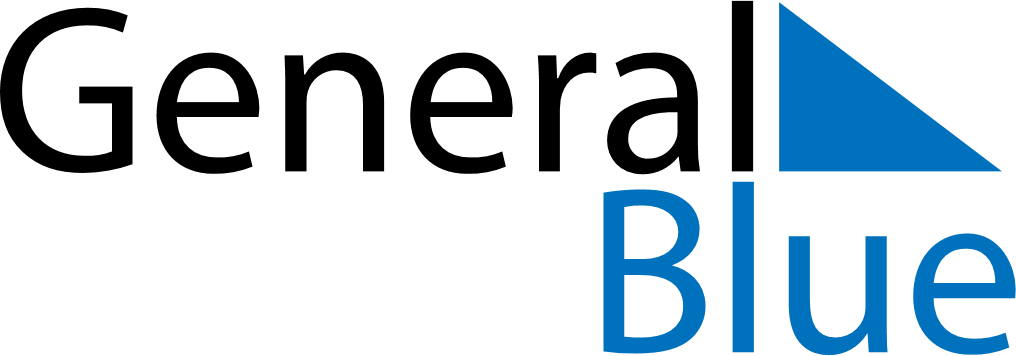 March 2024March 2024March 2024March 2024March 2024March 2024March 2024Leczna, Lublin, PolandLeczna, Lublin, PolandLeczna, Lublin, PolandLeczna, Lublin, PolandLeczna, Lublin, PolandLeczna, Lublin, PolandLeczna, Lublin, PolandSundayMondayMondayTuesdayWednesdayThursdayFridaySaturday12Sunrise: 6:13 AMSunset: 5:08 PMDaylight: 10 hours and 55 minutes.Sunrise: 6:10 AMSunset: 5:10 PMDaylight: 10 hours and 59 minutes.34456789Sunrise: 6:08 AMSunset: 5:11 PMDaylight: 11 hours and 3 minutes.Sunrise: 6:06 AMSunset: 5:13 PMDaylight: 11 hours and 7 minutes.Sunrise: 6:06 AMSunset: 5:13 PMDaylight: 11 hours and 7 minutes.Sunrise: 6:04 AMSunset: 5:15 PMDaylight: 11 hours and 11 minutes.Sunrise: 6:02 AMSunset: 5:17 PMDaylight: 11 hours and 14 minutes.Sunrise: 6:00 AMSunset: 5:18 PMDaylight: 11 hours and 18 minutes.Sunrise: 5:57 AMSunset: 5:20 PMDaylight: 11 hours and 22 minutes.Sunrise: 5:55 AMSunset: 5:22 PMDaylight: 11 hours and 26 minutes.1011111213141516Sunrise: 5:53 AMSunset: 5:24 PMDaylight: 11 hours and 30 minutes.Sunrise: 5:51 AMSunset: 5:25 PMDaylight: 11 hours and 34 minutes.Sunrise: 5:51 AMSunset: 5:25 PMDaylight: 11 hours and 34 minutes.Sunrise: 5:48 AMSunset: 5:27 PMDaylight: 11 hours and 38 minutes.Sunrise: 5:46 AMSunset: 5:29 PMDaylight: 11 hours and 42 minutes.Sunrise: 5:44 AMSunset: 5:30 PMDaylight: 11 hours and 46 minutes.Sunrise: 5:42 AMSunset: 5:32 PMDaylight: 11 hours and 50 minutes.Sunrise: 5:39 AMSunset: 5:34 PMDaylight: 11 hours and 54 minutes.1718181920212223Sunrise: 5:37 AMSunset: 5:35 PMDaylight: 11 hours and 58 minutes.Sunrise: 5:35 AMSunset: 5:37 PMDaylight: 12 hours and 2 minutes.Sunrise: 5:35 AMSunset: 5:37 PMDaylight: 12 hours and 2 minutes.Sunrise: 5:33 AMSunset: 5:39 PMDaylight: 12 hours and 6 minutes.Sunrise: 5:30 AMSunset: 5:40 PMDaylight: 12 hours and 10 minutes.Sunrise: 5:28 AMSunset: 5:42 PMDaylight: 12 hours and 14 minutes.Sunrise: 5:26 AMSunset: 5:44 PMDaylight: 12 hours and 18 minutes.Sunrise: 5:24 AMSunset: 5:46 PMDaylight: 12 hours and 21 minutes.2425252627282930Sunrise: 5:21 AMSunset: 5:47 PMDaylight: 12 hours and 25 minutes.Sunrise: 5:19 AMSunset: 5:49 PMDaylight: 12 hours and 29 minutes.Sunrise: 5:19 AMSunset: 5:49 PMDaylight: 12 hours and 29 minutes.Sunrise: 5:17 AMSunset: 5:51 PMDaylight: 12 hours and 33 minutes.Sunrise: 5:14 AMSunset: 5:52 PMDaylight: 12 hours and 37 minutes.Sunrise: 5:12 AMSunset: 5:54 PMDaylight: 12 hours and 41 minutes.Sunrise: 5:10 AMSunset: 5:56 PMDaylight: 12 hours and 45 minutes.Sunrise: 5:08 AMSunset: 5:57 PMDaylight: 12 hours and 49 minutes.31Sunrise: 6:05 AMSunset: 6:59 PMDaylight: 12 hours and 53 minutes.